「香港宣道差會」本週代禱消息(2022年11月10日)泰國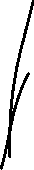 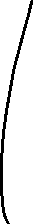 李瑞麟、陳家恩 (專職宣教士－宣道會宣愛堂/愛倍語言資源中心)為栽培對象禱告：最近家恩與泰同工栽培一位中學生(阿邁)，求主賜她有渴慕主的心，明白聖經及認識主更多。教會堂委潘太現正接受化療(大腸癌)，求主賜給她力量面對二十多次的治療，身體能承受得住，藉著治療得到全然醫治。健康：求主保守我們一家五口健健康康，瑞麟及家恩睡眠不足，每天也需要接送小孩上學，精神稍欠，求主保守我們有精神開車及工作。家庭：為心悅學習禱告，近來分享她在學校沒有朋友，求主幫助她；順皿在新學校仍適應中，或許英語令他不敢和同學做朋友，求主賜他勇氣及智慧學習，另我們發現順皿睡眠都不太理想，經常轉身、坐起來或發夢，早上醒來也沒有精神，求主賜他有安眠；信行吃奶經常超過一小時以上，令我們很疲累，求主祝福他各樣發展繼續理想。在港澳的家人：家恩爸媽已順利回港，11月中他們要覆診，求主給他們平安，並計劃於11月中或底來泰國探我們，求主為他們預備一切。青島雁子（專職宣教士－特別群體）計劃及籌備聖誕節的各項活動，求主使用，並考慮加增對村民探訪的數目。年底將會有一位神學生來體驗10天，為她的適應及體驗代禱。楊安信、黃嘉琪 (專職宣教士－語言學習)懇請為泰國東北部受水災影響的災民禱告，我們第八區宣道會亦有堂會受影響。願主為我們打開福音之門，讓我們可以進到新的村落把物資和關懷，給予未得之民。森美、小兒（宣教士【聯屬本會】－語言學習）能與同工教會有更深的配搭關係。求聖靈保守我們身心靈及語言學習。願透過運動將福音帶給年青人。鄭美紅 (專職宣教士【聯屬本會】－回港述職)感恩過去中秋能夠與家人相聚、團圓；願繼續適應香港的生活節奏。回港日程充實，如堂會分享、機構或私人面談，個人輔導及靈修學習課程等；請記念時間管理，有足夠休息。感恩父親病癒出院，記念父母身體健康。記念個人身心靈健康。柬埔寨吳梓江、胡美玲（信徒宣教士－訓練及關顧）人力資源學院建築進入後期階段，因應現實情況，施工細節不時需要修改。請為監工同工的回應禱告，他們特別需要智慧和合拍。馬德望教會修葺已完成第一階段。感謝上主賜我們樸實負責的施工隊，我們正評估何時開始餘下改善工程。請為帶領同工代禱。張日新（信徒宣教同工－亞洲人力資源學院）HRDI建築工程，求主賜團隊智慧跟進。諾恩左手腕皮膚問題多月未能根治，令她困擾，求主醫治，讓她經歷祂幫助。黃俊雄、黃揚恩（信徒宣教同工－語言學習）記念三間堂會(金邊堂、宣恩堂及生命之光團契) 合併事宜。建堂的籌備及落實時間表。金邊堂青年牧養及家庭事工發展。將接手牧養宣恩堂事宜。陳啟成、周小嫻（信徒宣教同工－語言學習）小嫻和啟成將會陸續與工場的宣教同工安排工作交接以及物資處理，願主賜下智慧將大小事項都一一交接處理順利，特別保守宣恩堂眾肢體在面對新轉變的適應。恩綿和恩甜也正調校心情，預備回港生活和讀書，願主帶領我們有智慧地為恩綿和恩甜報讀合適她倆的學校。蔡婉玲 (宣教士【聯屬本會】－教育事工)預計新學年有4-5班中學生會遷入中學校舍，我們正籌備在校舍內添置各樣器材、家具，求主預備。豐榮女兒之家及豐榮婦女之家：求主保護前線同工，因他們需要經常接觸不同的個案及家庭。保護他們，讓他們有健康的身體，減少感染COVID-19的機會。並求主醫治當中受感染的婦女及同工，讓他們能盡快康復，恢復體力。求主祝福兩個家舍與政府部門間的合作，並祝福正在接收的新個案。求主祝福4位正在學習縫盤技術的婦女，讓她們可以順利完成學習，獲得一技之長。我們將與廠商聯絡進行下一階段的進展，求主祝福整個協商的過程。。澳門梁祖永、杜燕玲（專職宣教士－宣道會氹仔堂）平安回澳門，開始新一期的宣教。陳佩貞（專職宣教士－長者福音事工）感謝主，最近的抗疫措施沒有影響教會的實體崇拜，人數雖然有減少但信徒都可以回來參加崇拜和出席聚會，值得感恩。盼望我們都珍惜每一次親近主的時刻。 特別記念年紀較高的長者群組，希望他們曉得在這段疫情裡面，倚靠上帝，知道神必然保守他們：「不要怕，只要信！」疫情終必遏止。郭麗思（專職宣教士借調本會－宣道會宣道中心堂 /臺山學生服務中心）因疫情的關係，耽誤了原先要完成整理新聚會地方的計劃，求主賜福及幫助我們能補回未完成的工作，以便早日能開放使用。求主賜我們屬天智慧，並按祂的心意善用祂所賜的地方拓展石排灣事工，接觸更多居民，使多⼈得聞福音。求主打發更多同工及支援肢體，幫助我們推展不同福音性的聚會，接觸更多未信主的居民，及關顧長者們。求主為新聚會地點預備恩慈的左鄰右里，包容與接納增多進出這地的人流。於疫情後，求主幫助小組能盡快恢復在平台上的恆常聚會，長者們有信心參與。盧美娟（專職宣教士－宣道會新橋堂）求主賜恩典和智慧，保守和引導。劉愛琼（專職宣教士－宣道會新橋堂）為12月3日（星期六）的社區活動“慶回歸 迎聖誕“禱告，求 神保守早日得到批准使用場地，和各項籌備工作。為聖誕節的各聚會禱告，求主使用，不單建立弟兄姊妹，也能黑沙環區作美好的見證。教會正計劃明年事工，求主賜智慧。葉錦樺（信徒宣教同工－澳宣培訓中心）求主保護長者平安健康，心中有主，又可以更多認識真理。求主祝福新橋堂弟兄姊妹靈裏成長可更多承擔事奉，教會興旺。求主給樺記有健壯身心靈；近日有胃不適、鼻炎和咽喉炎也發作。英國岑偉農、阮幗雄（本土宣教同工－南倫敦宣道會）為張牧師加入南宣服事禱告。為南宣有多名肢體感染新冠康復禱告。彭大明、黎燕芬（本土宣教同工－東倫敦宣道會）每月仍有赤字，求主供應。為大明在11月中會到「加拿大列治文使命宣道會」主領差傳年會，求主賜使用。燕芬和焯穎的敏感已有好轉。黃國輝、唐美寶（信徒宣教士－布萊頓宣道會）神預備能用英語教導少年人的主日學導師。 為在副堂設立崇拜直播禱告，以預備地方給一批將到英的家庭。 在迎新週認識一些到英進修的華人學生，讓他們有機會接觸福音。冼偉強、楊瓊鳳（專職宣教士【聯屬本會】－佈道事工）感恩，薩頓廣東話會眾的增長。（約60人） 感恩，高雲地利大學廣東話團契迎新會（約30人） 更多教會對英國廣東話事工發展的支持。 祈禱：學生事工–華威及巴斯大學。廣東話青年事工的發展。嘉冕能在利茲找到合適教會聚會和事奉。安藤、世美（專職宣教士【聯屬本會】－特別群體事工）感謝主10月份各分享聚會及講道也順利完成，各回應也很得鼓勵，求主興起更多弟兄姊妹參與跨文化宣教工作。請為我們的恆常事工祈禱：難民事工，慈善店事工禱告，求主幫助我們以基督的愛去愛及關懷他們. 請為到一位穆斯林太太祈禱，我們認識她多年，近日她來找我們分享其家庭的難處，願我們能與她同行，成為守望她的好鄰舍，藉此讓她看見主的美善。請記念27/11安藤在伯明翰的一間華人教會講道，求主賜下恩言，成為多人祝福。劉卓聰、黃韻盈（專職宣教士【聯屬本會】－宣教動員）最近正探索與倫敦教會合作，對這機會十分雀躍，求神繼續引導及開路。感恩神賜女兒勇氣、願意突破自己和主動交友的心。讓她在校園能結識到好友，並在信仰群體中成長。我們為兒子覺豐的禱告是能安定於一個能令他shine的屬靈群體，我們相信神必有預備。西印度洋林永康、盧月冰（專職宣教士－留尼旺基督教華僑教會 / 基督教華僑中心）感謝主，福音飯局的一位參加者，因著信息的分享，她想透過讀聖經學普通話。我們將以福音金句作為教材，她在學習普通話同時，神的話也同時進入她的耳中。求主賜我們智慧如何進行教學，好讓這位朋友能學好普通話，也能得著神的祝福。11/11星期五留島福音派教會將有一個聯合聚會，在我們的教會舉行。由於已有好幾年沒有聯合聚會，在安排上也需要彼此「熱身」，求主幫助我們有美好的配搭，又使用這個聚會成為眾人的祝福。永康的左膝因上次中秋節搬重物受了輕傷，及後長了骨刺，雖不是嚴重，但走路總是有點痛楚，也影響了行路的姿勢。已做了好幾次的物理治療，情況不是有太大的改善，求主醫治。吳家佩（專職宣教士－留尼旺基督教華僑教會 / 基督教華僑中心）本週五在我們教會舉行留島福音派聯會培靈會。過去幾年因著疫情暫停了，再加上之前的聯會負責人兩年前安息主懷，這次的聚會各教會都自發地幫忙，多方面彼此配搭實在很感恩。求神帶領週四的場地預備，並使用週五講員的信息和小組分享，鼓勵和建立眾肢體。感謝主！一位本地的華裔女士回應福音飯局的邀請，透過看聖經學中文。上週四已經開始了一課，求神施恩給我們的團隊幫助她能明白聖經和學好中文。記念這個星期日下午的健康工坊，我們會製作肥皂，已經有新朋友報名參加，求神讓我們把握機會向她分享福音。黃聲鋒、郭志茜（專職宣教士－馬達加斯加宣道會京城堂暨幸福家庭服務中心）多用途活動室已經竣工，日後可以成為活動場地，感謝主藉主內肢體慷慨奉獻，供應事工上的需要，一無所缺。李就成、林燕萍（專職宣教士－馬達加斯加鄒省華人基督教會/鄒省幸福家庭服務中心）音樂營後，求神賜我們智慧跟進這班青少年。教會一位姊妹身體一向不太好，容易血糖低和血壓低，她的工作又非常繁重。本來計劃星期一要到京城開會，但因身體不適而未能成行。請為她祈禱。梁智康、張佩茵（信徒宣教同工－青年事工）請記念宣教同工的身體，有健康和體力去適應咖啡室的服侍。繆嘉暉、劉泳兒（信徒宣教同工－馬達加斯加鄒省華人基督教會/鄒省幸福家庭服務中心）感恩三個小朋友身體健康，食得瞓得。由於9月未有證件，未能開學，我們定立了一些學習時間表，讓孩子們溫習數學及中文，另也邀請了大仔教我們一些簡單的法語（數字、顏色等），讓我們能善用時間。我們在首都有不同機會服侍，包括普通話講道、領詩、華人查經組、栽培、嘉暉教本地青年打鼓。另也到訪貧民區，了解當地社會情況，求主繼續開我們眼界，了解本地的福音需要。崔緯濤、袁清嫻（信徒宣教同工－醫療事工）感謝神的預備，感動了天鄰基金會手術隊13位隊員來馬島作醫療服侍。他們將於12/11星期六晚上出發，星期日下午到達京城。他們將作兩星期的醫療服侍，免費為三十多位貧窮患者做兔唇裂顎或骨科手術。他們是疫情後第一支從香港來服侍的醫療短宣隊，見到他們在香港疫情舒緩後，便立即組隊來工場，記念這裏有需要的病人，我們深受激勵。今次他們預備帶來的醫療器材和物資眾多，可是一件都不能少。求主沿途帶領他們的旅程，賜健康予一眾隊員，讓他們和物資可以完好無缺地到達馬島，幫助有需要的病人，榮耀主名。過去的主日下午，天鄰手術隊的隊員為十多位翻譯義工進行培訓，這些義工是之前加拿大短宣隊舉辦英語營的學生，他們留在教會參與逢星期四下午的英語閣和普通話閣。雖然他們大部分沒有醫療背景，但是仍然樂意用所學的服侍病人和家人。我們見證著神讓萬事互相效力，我們很感動， 讚嘆神的預備!求主幫助這些義工，在陌生的領域中建立他們，也悅納他們一切的擺上。他們當中有些對信仰不太清楚，亦沒有穩定的教會生活，求主使用天鄰隊員和教會本地同工在服過程中的美好見證，賜下合適的機會，讓他們向這些義工傳講福音。剛過去的主日崇拜後，華人小組是祈禱會。今次由一位弟兄負責帶領，氣氛十分良好，藉著各人的分享，反思地上苦難，彼此激勵。稍後我們會繼續邀請華人小組的弟兄姊妹參與教會內不同的事奉崗位，求主幫助他們在忙碌的工作中，能夠享受事奉，經歷事奉的喜悅。女兒祉馨滿月。感謝神，藉著祂的恩典和同工愛心的幫助，Kopey的身體漸漸復原，女兒的體重平穩上升合格，兒子Ocean 也漸漸適應家中「多了一個比他細小的人」。求主賜福這兩位小孩子，讓他們身心靈健康，在主的恩典裏成長，好好適應這裏的生活，成為工場的祝福 。創啟地區馬祈（專職宣教士－華人事工）請記念華人大家庭重開實體聚會，願一切安排順利。在教學上慢慢與學生建立關係，希望慢慢影響他們的生命。感謝老爸預備很好的居所，願能好好使用，能祝福更多人。爾東、爾佑（專職宣教士－華人事工）工場疫情嚴峻，兩個大家庭都有肢體大人和小孩確診，求主保守並醫治確診者。因為疫情嚴峻，原有的實體崇拜，現改回線上聚會，求主帶領。請為爾東爾佑的家人代禱，許久沒有見到家人，祈求父親看顧保守他們。孫智、孫慧（宣教士【聯屬本會】－福音/醫療服務）感恩培訓中心在下半年的教課、功輔班等，多了義工支援。求主賜下良機，在課餘活動、家訪及閑談中，讓同工/義工們與家長及學員皆有懇誠的溝通，進一步建立互建關係。感恩當地疫情得以受控，但物價通脹卻急升，民生困苦，社會治安轉差！求主憐憫，賜下智慧、資源及動力給政府官員，釐定適時政策及執行的合宜措施，以致民生按序得改善。繼續為華人家庭三位剛接受洗禮的弟兄，祝福他們在主愛護蔭下成長。求主保守華人教會及團契同工們能竭力地合一服侍，逆境下勇敢地為主多結果子。鄭氏夫婦（宣教士【聯屬本會】－東南亞 / 培訓事工）讚美神，感恩祂的恩典和力量臨到我們。為三個孩子禱告，讓他們在信仰上成長，經歷神的同在。並能夠享受學校生活，順利完成學業。丁噹家庭（宣教士【聯屬本會】－語言學習）國家: 沙國政府壓低了某幾類必需品的通脹，暫時平息了市民怒氣！不過捱到幾耐呢? 世界性通脹對於本已脆弱第三世界真係好艱難。求憐憫、求恩典！ 團隊：近來好多新人到埗，盼望國際團隊能融洽相處！ 朋友：求天父讓花花家庭每一位都能夠冷靜，要記得神一直以來帶領和恩典！ 家人：未信的丁太媽媽患多年痛症至情緒低落；加上疫情至今，老人家感覺寂寞但又不習慣再見人，好矛盾！盼神蹟，老人家願意開放認識「新朋友」，認識真神！Panda（宣教士【聯屬本會】－多姆人事工）記念多姆人的門訓和識字教育。記念與接任同工的交接。記念與同工的面談和盡快完成多個報告。 記念身心靈健壯。冰梅（宣教士【聯屬本會】－語言學習）經過多個月游泳後，手痛已經痊癒，腰部的不適已有很大的改善，感恩服用營養補充劑後，身體得著明顯的幫助。最近在Tea house 服事一位腰痛婦女，她請冰梅為她按摩並願意讓冰梅為她禱告，請記念她們之間的互動，盼望日後能教婦女做運動。最近天氣開始寒冷，身邊同工相繼病倒，求天父醫治及看顧保守各人。難民活動在十一月底至十二月中開始慶祝聖誕節，求天父使用所有活動、預備並軟化參與者的心，讓他們明白聖誕的意義。手物夫婦（宣教士【聯屬本會】－回港述職）請為我們的事奉禱告，求主加添智慧，讓我們能在不同層面幫助各國的翻譯團隊。請為不同國家的團隊需要禱告，求主為他們解決人事、運作以及籌款的問題。飯糰一家（宣教士【聯屬本會】－聖經翻譯）飯糰先生一直以來專責管理及發展亞太區的手語聖經翻譯工作，由新一年度10月份開始，他接任新的工作崗位，負責協助統籌全球的手語聖經翻譯項目，主要工作是帶領各地域的團隊去策劃及發展手語聖經翻譯項目。求主賜智慧及帶領他去應付新的工作。2022年的財政年度於9月尾結束，飯糰太太要跟進各項目的財政結算和進度報告，求主施恩加力給她完成這個工作。大飯糰在適應中學生活的路上仍然遇到不少困難和挑戰，但願天父及家人的體恤會成為孩子的力量。在試煉中，求主時刻與他同行，激勵他、醫治他及賜他無比的勇氣去面對每天的考驗。冒號家庭（宣教士【聯屬本會】－聖經翻譯）先生會在12月接受第二次B國語言評核，求主幫助他學習。 太太會在這月期間為眼晴作詳細檢查，求主讓過程順利，並讓我們知道如何跟進。為哥哥的學習禱告，讓他能發掘到自己的興趣和目標。近日B國有炸彈襲擊，死傷近100人，當中也有我們團隊認識的人。求主安慰失去至親的人。木棉（宣教士【聯屬本會】－語言學習）鼻敏感少了很多，亦慢慢習慣這裡的天氣，雖然每天差不多40度左右(亦要穿長袖衫、褲或裙)，但慢慢都適應多了。(未到真正高溫-可達50度以上)肩膊撕裂痛也慢慢減輕了，感恩。記念有更多機會與業主一家建立美好關係，曾經有很少時間與業主太太談論屬靈事情，祈求有更多機會時機。祈求木棉父母家人健康平安，祝願他們早日得著救恩。祈求木棉身心靈健壯，與主每天有美好的關係。祈求團隊繼續有合一的心，彼此有包容及有愛。祈盼當地朋友能在異象異夢中遇見主。東北亞日本李世樂、鄧淑屏（專職宣教士【聯屬本會】－回港述職）求主施恩看顧家人、已信主的靠主堅定，未信主的早日蒙恩。求主看顧三陸希望基督教會，宣教士的健康與事奉，崇拜出席者得蒙眷佑。信徒生活得力，決志者早日接受洗禮，未決志者靠主早日踏出信心的一步。求主使用教會的茶聚、英語會話班、手工班並各活動中有的信息分享；「愛心飯盒」、日常探訪與個別信仰栽培。求主恩待山田鎮1萬4千多人口，早日得聞福音，決志歸信。特別憐憫鎮長有智慧如何帶領山田鎮走出經濟困局、人口老化小子化的挑戰。求主堅立日本福音教會聯會(JECA)岩手植堂小組成員，牧者們與家，教會，執長，信徒都蒙恩。梁頴階、容小敏（專職宣教士【聯屬本會】－回港述職）記念不同的分享和事奉。關俊文、吳敏慧（專職宣教士【聯屬本會】－日本人福音事工）為日本事工代求：在過去，事工召開了總會，會上大家都發現除了主力的大學事工外，日本工場多了很多不同的新興策略，但有一些項目和大使命的召命卻欠缺明顯的關係。求主教導我們如何堅守使命，同心為主協助完成大使命。為國際團隊代求：本週是東亞區內的首次見面會議。當中有超過二十位代表十個國家事工的同工聚集，期望能建立更深的合作關係，帶領各國事工發展。特別期望在疫情緩和各國重開之下，可以有更多宣教的差派。Simon在十一月份共有兩個海外會議要參與，求主保守他平安順利完成，並在過程中跟來自不同地方的同工有美好交流。語晴升上小學四年級已有一個月多，很多事情都需要適應，包括學術上和學校的事務上，求主幫助她有耐性，即使在失誤時也能從中學習和改正；慕行的訓練和治療如常，求主幫助他有學習的動機和良好的狀態，讓他更好地成長。求主保守身處香港或海外的家人平安，也保守他們身體健康。蔡明康，王淑賢（專職宣教士【聯屬本會】－日本人福音事工）感恩看見對象們在靈裡成長，求主繼續堅固信心。感恩教會參與町內文化祭，讓更多町民認識教會。天氣漸冷，求主賜健康，每天能盡忠事奉主。仍為購買二手車一事禱告，求主開路及供應。求主賜我們及在港家人的身、心、靈健康。談允中，梁秀英（專職宣教士【聯屬本會】－日本人福音事工）感恩在疫情期間在網上建立關係的H姊妹，在返回日本後已找到教會及穏定參與聚會。姊妹分享在大學生活中很孤獨，沒有朋友，求主保守她在大學中能認識近年齡的基督徒朋友在信仰上彼此扶持及成長。開始第二學期的日語學習，教學進度會加快，求主賜能力及智慧進深學習及掌握在日常生活中應用。非洲劉偉鳴、梁琬瑩（烏幹達，專職宣教士【聯屬本會】－回港述職）感恩可以探望和陪伴雙親，他們身體仍健康，見到我們時心情也十分舒暢。烏干達正受伊波拉疫情影響，已有6個地區錄得有受感染和死亡個案，求主幫助醫治患病的，安慰喪失家人的，更止息疫情的蔓延。北部Gulu受Rabies（瘋狗症）影響，有獸醫／多位兒童／其他動物被咬傷，他們已接受治療。記念他們的康復，求主給智慧 Big Fix (一間 NGO 狗醫院）幫忙止息疫病蔓延和醫治病患的動物和被咬傷的患者。記念11位資助生，他們將應考全國公開試，求主給他們智慧和冷靜的心情面對考試。取消11月回工場。延至1月底回烏干達，除了帶訪宣隊外，還要跟進各位資助生（中學生／專科生和神學生），求主給我們順利面見他們。記念我們在北部服侍的新方向，或許會在居住地開拓新事工，求主讓我們看見當地的需要，為我們開路。BE夫婦（專職宣教士【聯屬本會】－語言學習）W姊妹早前因身體虛弱需留院一周接受觀察。感恩！日前她已完成第二次化療並平安回家休養，求主大能醫治她。BE終成功購買汽車保險，北上前可於首都操練駕駛。惟因E右腳的腳踭時感疼痛，請為二人駕駛安全禱告。E近日牙齦再度發炎腫痛起來，本欲預約一直跟進她的牙醫處理，惜預約不果，求主預備一位合適的牙醫幫她治理。BE將與新隊友一起於十二月份北上M鎮，盼能順利在當地找到安居之處，並可與新隊長會面，懇求主引領及預備。南美巴西張志威、司徒美芳（專職宣教士【聯屬本會】－華人事工）為巴西經濟和治安禱告，求主施恩保守經濟可以盡快復蘇，治安可以好轉，罪案可以大大減少。為兒童主日學老師禱告，求神給她們愛心和智慧教導小朋友，自小認識主耶穌。男士小組最近有兩位長者信主，求神堅固他們的信心，靈命能穏定成長。因教會位置遠離華人區，不便於發展華人的事工，所以教會現正探討遷堂的可行性，求主帶領和賜下同心給弟兄姊妹。德國吳鐘音（德國本地同工—華人事工）新冠病毒疫情仍然嚴峻，求主幫助疫情可早日受控，各行各業可重回軌道，經濟復甦起來。求主幫助差會的本土同工吳牧師，他一家在法蘭克福南部服侍，現在藉線上講道、進行每週家庭小組及查經組並作有限度的個人聯絡及關懷。盼2022年有所突破，求主預備並差遣更多合適工人早日能前往德國開拓教會，服侍未得之民。香港李翠玲（專職宣教士，本地跨文化事工 - 泰人恩福堂 / 泰人恩福服務中心）中心11月19日「祝福龍城」籌款活動；圍城祈禱，傳遞救恩。 中心正與市建局合作關心和派物資給受重建影響泰籍居民，藉此傳遞主愛和福音。 大兒子敬靈已完成大腸癌手術，四次化療和大小腸連結手術！                                                             懇請代禱小兒子和太太在泰國尋求神帶領，如何以教育作宣教服侍。梁志雄、朱秀卿（專職宣教士－宣教培育）感謝神小女敬心向公司請假，已獲批准。她將於11月中從倫敦起程，先去迪拜及泰國探訪朋友，然後回港。是次去迪拜除了探訪朋友外，還希望多些瞭解當地的民生和社會情況，探索就業之可能性，求主引導此事。她將於11月底到港，停留約一個月，逢星期一至四在網上繼續工作，星期五至星期日放假，求主保守她能平安到港，盡快適應時差，有充足體力工作，約見家人和朋友，與教會肢體有美好的相聚。求主幫助志雄修改博士論文早日順利完成，賜他智慧力量可以按考官們的要求準確地補足不足之處，依限期前呈交給大學，放下心頭大石，完成這學位的要求，正式取得學位。志雄正預備明年初到一間教會教授7課的聖經課程，求主預備充足合用的資材料，好叫赴會者得益。過去兩個月，秀卿邀請了年紀老邁的舅父舅母參加佈道會,雖然他們沒有決定，但求聖靈動工，使種下的福音種子能發芽生長，他們可早日信主！簡家傑（信徒宣教士－工場研究）疫情下學校頻頻停課、或只能提供網課，導致去年柬埔寨全國中小學多了兩成的留級生，市鎮的情況更為嚴重，首都金邊更增加了近乎七成。一直以來，柬埔寨的基礎教育薄弱，學生的文字及數學能力不高。求主厚賜政府和教育工作者有決心和能力，改善當地的教育質素；求主也加添宣教士有智慧和心力，培育柬國的青少年人。早前確診新冠，症狀輕微，現已完全康復，爸媽也沒有再受感染，非常感恩！疫情仍有反覆，求天父保守護老院不再爆疫，爸媽及其他院友無需離院檢疫或隔離。十一月初再次靜修八天、並接受屬靈導引；月底則入靜修院上五天的實踐課程，學習導引的原則和技巧。求主透過這兩次靜修院的體驗，叫關係能進深、靈命再得更新、知識和技巧也有所增長。差會總部辦公室記念柬埔寨金邊校舍第一期工程順利，保守工程的進程，以及宣教團隊的跟進。記念靜修恩園工程，現向屋宇署入圖則，另記念老圍宣教士宿舍項目，正與渠務署商討村屋渠務問題，求主恩領。